PUBLIC MEETING NOTICEAgendaARIZONA SET-ASIDE COMMITTEE WILL HOLD A MEETING ONWednesday, April 28, 2021 from 1:30-3:30 PMVIA GOOGLE MEETTeleconference Information‎‪+1 413-728-2657‬ PIN: ‪409 940‬#‬           meet.google.com/ruh-vphz-rmw	____________________________________________________________________AGENDA
 CALL TO ORDER 
ROLL CALLNick Perrera – Chair, State Procurement OfficeGreg Natvig – Beacon Group, Inc.David Steinmetz – Arizona Industries for the BlindChris Gustafson – Arizona State Retirement SystemKristen Mackey – Department of Economic SecurityValarie Erwin – Department of TransportationGail Fenkell – Arizona Correctional IndustriesMonica Attridge - Hozhoni Foundation, Inc.  
APPROVAL OF MINUTES1.27.21 Meeting CONTRACT EXTENSION, PROPOSAL, AND AMENDMENT REVIEWS:If you are a member of the public or an interested party and would like to speak on any of the below items, please send the Chair an email (nick.perrera@azdoa.gov) prior to the start of the meeting.ADSPO17-168122Arizona Correctional Industries - Engraved ProductsExpires 4/28/21Committee review and discussion.Entertain motion for approval, disapproval, or tabling extension of term through 4/28/2022ADSPO17-1682808Arizona Correctional Industries - Signage: Decals, Plaques & Work Identification ProductsExpires 4/30/21Committee review and discussion.Entertain motion for approval, disapproval, or tabling extension of term through 4/17/2022CTR044240Arizona Correctional Industries - Outdoor Furniture & AccessoriesExpires 4/30/21Committee review and discussion.Entertain motion for approval, disapproval, or tabling extension of term through 4/30/2022 including proposed additional line items.CTR044241Arizona Correctional Industries - Bedding ProductsExpires 4/30/21Committee review and discussion.Entertain motion for approval, disapproval, or tabling extension of term through 4/30/2022 including proposed additional line items.CTR049459Arizona Correctional Industries - LinensExpires 4/30/21Committee review and discussion.Entertain motion for approval, disapproval, or tabling extension of term through 4/30/2022CTR047044The Centers for Habilitation (ASDD) - Records Shredding and Destruction ServicesExpires 6/30/21Committee review and discussion.Entertain motion for approval, disapproval, or tabling extension of term through 6/30/2022CTR047045Beacon Group - Records Shredding and Destruction ServicesExpires 6/30/21Committee review and discussion.Entertain motion for approval, disapproval, or tabling extension of term through 6/30/2022REPORT ON 1% GOALFY21Q3 Report - Nick PerreraFUTURE AGENDA ITEMS Chair will hear requests from members of the committee on issues for future consideration and discussion. CALL TO THE PUBLIC At this time, the committee will hear comments from the public.  Members of the committee may not discuss items that are not specifically identified on the agenda.  Therefore, pursuant to A.R.S. § 38-431.01(G), action taken as a result of public comment will be limited to directing staff to study the matter or scheduling the matter for future consideration and decision at a later date.ADJOURNMENT
NEXT MEETING: Wednesday, July 28th, 2021 1:30pm-3:30pm100 N. 15th Ave, Phoenix, AZ 85007 1st Floor Conference Room.	 	  	 	 	 	 	Douglas A. DuceyGovernor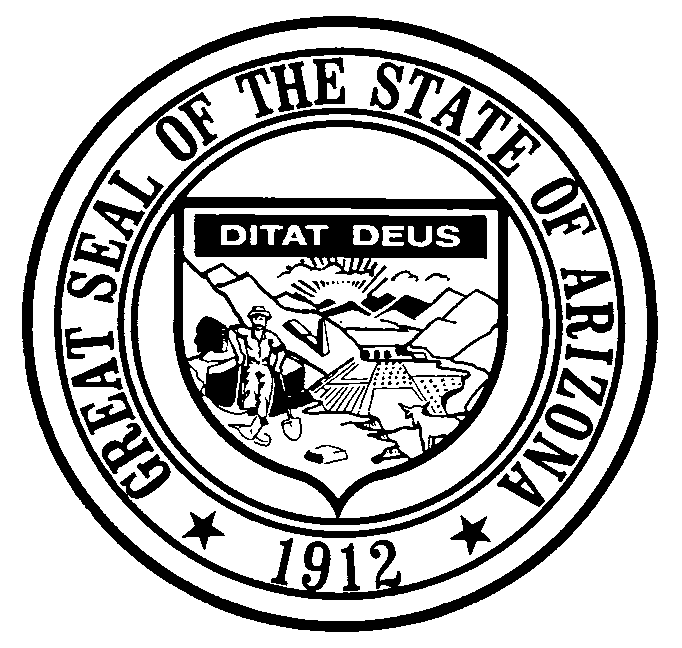 Andy TobinDirectorARIZONA DEPARTMENT OF ADMINISTRATIONSTATE PROCUREMENT OFFICE100 NORTH FIFTEENTH AVENUE  • SUITE 402PHOENIX, ARIZONA 85007(602) 542-5511 (main)     (602) 542-5508 (fax)http://spo.az.gov